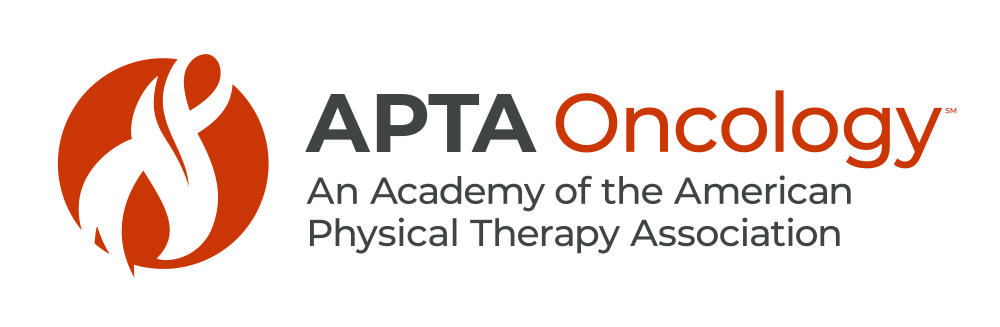 2020 REGIONAL COURSES – REGISTRATION FORMRegistrant Information:Name:	________________________________________________________________________________________________________________________Mailing Address: 	________________________________________________________________________________________________________________Phone #: 	___________________________________________		Designation (PT/PTA/Student/Other):	________________________________APTA Member #:	___________________________________		Dietary Requirements?	________________________________________E-mail:	 _______________________________________________________________________________________________________________________**REGISTRATION CONFIRMATIONS AND COURSE HANDOUTS/MATERIALS WILL BE E-MAILED**Choose a Course - Circle	Course Date		Course Title								Location			March 6-7, 2020		Walk, Run, Jump and Thrive: Physical Therapy for Children With Cancer	Orange County, CA	March 21, 2020		What to Know about Oncology Rehabilitation for the Outpatient Clinician	St. Joseph, MI	October 24, 2020		Head & Neck Cancer						Duarte, CA	November 14, 2020	Exercise Training Guidelines for Individuals With Cancer 			Grand Rapids, MICourse Fees: (Early-Bird Deadline is one month prior to the course. Advance Deadline is two weeks prior to the course.)										       WALK, RUN JUMP & THRIVE COURSE			Early Bird		Advance		Early Bird 	AdvanceAPTA Oncology Member	$199		$229		$399		$459APTA Member		$245		$275		$489		$550Nonmember	 	$295		$325		$589		$650SAVE ON YOUR REGISTRATION AND RECEIVE A FULL YEAR OF APTA ONCOLOGY BENEFITS!PRIOR TO REGISTERING, FOLLOW THE LINK BELOW AND ADD APTA ONCOLOGY TO YOUR MEMBERSHIP. THEN, PAY FOR YOUR REGISTRATION AT THE APTA ONCOLOGY MEMBER RATE AND SAVE!TO BECOME AN APTA ONCOLOGY MEMBER!! GO TO – WWW.APTA.ORG/JOINPayment: Check made payable to the Academy of Oncologic Physical Therapy, APTA in the amount of $__________TO PAY BY CREDIT CARD GO TO WWW.ONCOLOGYPT.ORG Cancellation Policy: A refund, less $50 administration costs, will be issued for written requests postmarked 2 weeks prior to the course. APTA Oncology reserves the right to cancel the course with full registration refund only.Mail Registration to: APTA Oncology, 140B Purcellville Gateway Drive, Suite 120, Purcellville, VA 20132Questions? Call 202-660-4460 or e-mail info@oncologypt.org   